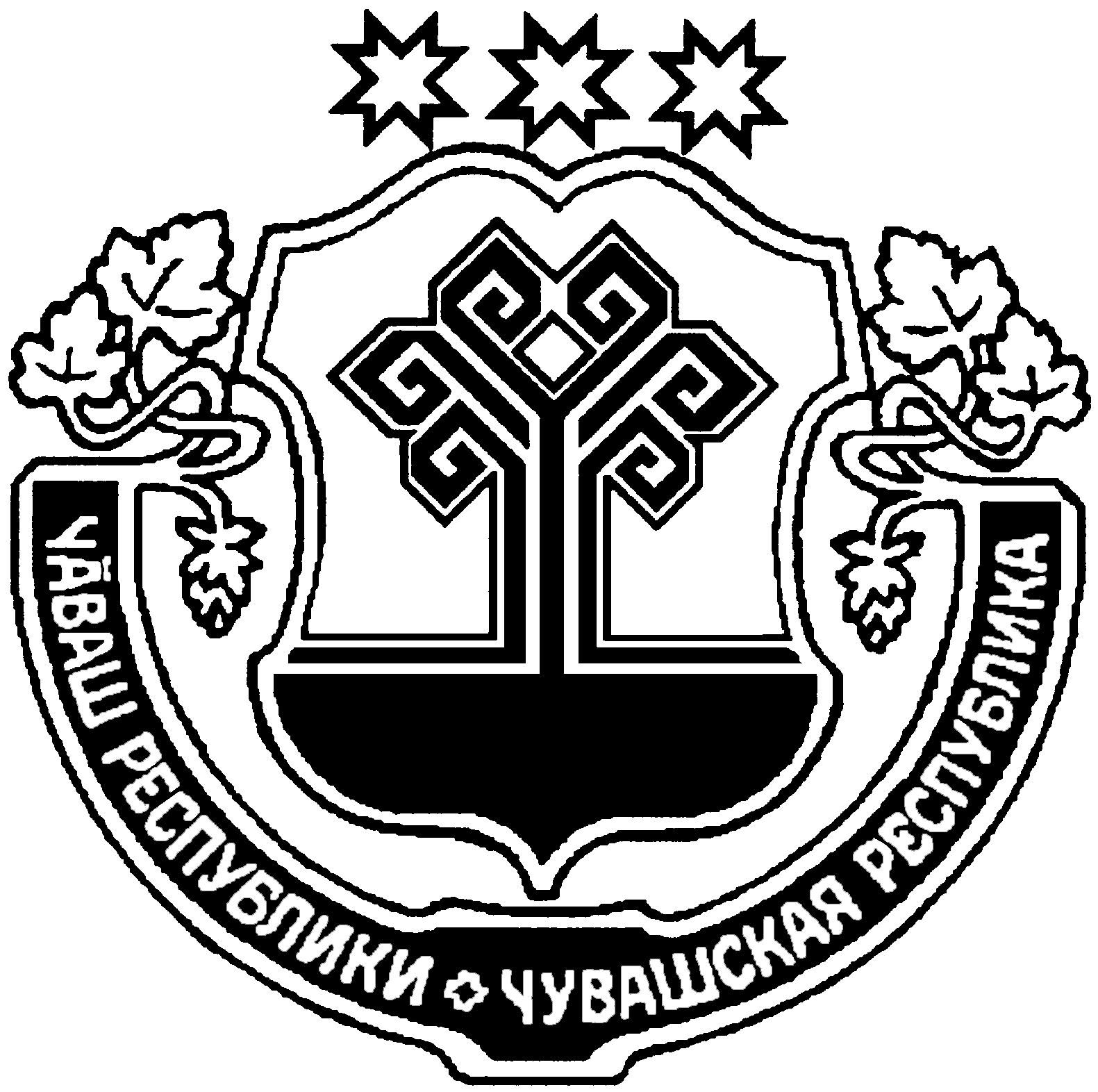 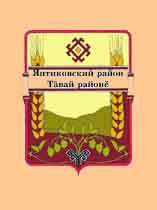 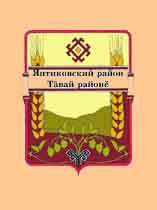 В номере:  	Информация прокуратуры Янтиковского района1. Сроки совершения исполнительных действий2. О порядке оплаты коммунальных услуг за временно проживающих граждан3. Упрощенный порядок установления и подтверждения инвалидности продлено до 1 июля 2022 года4. Административная  ответственность  за  нарушение  требований  к антитеррористической защищенности объектовСроки совершения исполнительных действийПо общему правилу пристав должен исполнить содержащиеся в исполнительном документе требования в течение двух месяцев со дня возбуждения исполнительного производства (ч. 1 ст. 36 Закона об исполнительном производстве).Однако есть ряд исключений, предусмотренных ч. 2 - 6 ст. 36 Закона об исполнительном производстве, в частности:если срок исполнения содержащихся в исполнительном документе требований установлен федеральным законом или самим этим документом, то они должны быть исполнены в этот срок;требования об обеспечении иска пристав должен исполнить в день поступления исполнительного листа в подразделение судебных приставов, а если это невозможно по независящим от него причинам - не позднее следующего дня;требования о восстановлении на работе незаконно уволенного или переведенного работника должны быть исполнены не позднее первого рабочего дня после дня поступления исполнительного документа в подразделение судебных приставов.Если пристав не исполнил требования исполнительного документа вовремя, лишь на этом основании нельзя делать вывод о его незаконном бездействии. Но приставу в этом случае придется доказывать, что он не уложился в сроки по уважительным причинам.Не включаются в указанные сроки периоды, которые перечислены в ч. 7 ст. 36 Закона об исполнительном производстве. В частности, это время:в течение которого производство было приостановлено или исполнительные действия не производились в связи с их отложением;отсрочки или рассрочки исполнения исполнительного документа;со дня обращения с заявлением до дня, когда пристав получил вступивший в законную силу акт по вопросам разъяснения исполнительного документа, предоставления отсрочки или рассрочки его исполнения, а также изменения способа и порядка его исполнения.Истечение сроков совершения исполнительных действий и применения мер принудительного исполнения не является основанием для прекращения или окончания исполнительного производства.О порядке оплаты коммунальных услуг за временно проживающих гражданВ соответствии с ч. 3 ст. 154 Жилищного кодекса РФ собственники жилых домов несут расходы на их содержание и ремонт, а также оплачивают коммунальные услуги в соответствии с договорами, заключенными, в том числе в электронной форме с использованием системы, с лицами, осуществляющими соответствующие виды деятельности.Размер платы за коммунальные услуги рассчитывается исходя из объема потребляемых коммунальных услуг, определяемого по показаниям приборов учета, а при их отсутствии исходя из нормативов потребления коммунальных услуг (в том числе нормативов накопления твердых коммунальных отходов), утверждаемых органами государственной власти субъектов Российской Федерации в порядке, установленном Правительством Российской Федерации.В данном случае при наличии приборов учета количество зарегистрированных и фактически проживающих лиц значение не имеет. Собственник жилого дома (квартиры) оплачивает коммунальные услуги по показаниям прибора учета с учетом тарифов и количества потребленных коммунальных услуг за месяц.Пунктом 56 Правил предоставления коммунальных услуг собственникам и пользователям помещений в многоквартирных домах и жилых домов, утвержденных постановлением Правительства РФ от 06.05.2011 № 354 «О предоставлении коммунальных услуг собственникам и пользователям помещений в многоквартирных домах и жилых домов», предусмотрено, что если жилым помещением, не оборудованным индивидуальным и (или) общим (квартирным) прибором учета горячей воды, и (или) холодной воды, и (или) электрической энергии, пользуются временно проживающие потребители, то размер платы за соответствующий вид коммунальной услуги, предоставленной в таком жилом помещении, рассчитывается в соответствии с указанными Правилами исходя из числа постоянно проживающих и временно проживающих в жилом помещении потребителей. При этом в целях расчета платы за соответствующий вид коммунальной услуги потребитель считается временно проживающим в жилом помещении, если он фактически проживает в этом жилом помещении более 5 дней подряд.Таким образом, в случае временного проживания более 5 дней подряд норматив потребления коммунальных услуг должен рассчитываться с учетом временно проживающих лиц.Упрощенный порядок установления и подтверждения инвалидности продлено до 1 июля 2022 годаВ  соответствии  с  постановлением  Правительства  Российской Федерации  от  17.02.2022  №  183  действие  упрощенного  порядка установления и подтверждения инвалидности продлено до 1 июля 2022 года.Так, указанный порядок предполагает автоматическое продление ранее установленной инвалидности на последующие 6 месяцев.Кроме того, до 1 июля 2022 года также продлевается особый порядок установления  степени  утраты  профессиональной  трудоспособности  в результате  несчастных  случаев  на  производстве  и  профессиональных заболеваний.В  соответствии  с  положениями  ч.  1  ст.  20.35  Кодекса  Российской Федерации  об  административных  правонарушениях (далее – КоАП  РФ) нарушение  требований  к  антитеррористической  защищенности  объектов (территорий) либо воспрепятствование деятельности лица по осуществлению возложенной на него обязанности по выполнению или обеспечению требований к антитеррористической защищенности объектов (территорий), за исключением случаев, предусмотренных частью 2 данной статьи, статьями 11.15.1 и 20.30 КоАП РФ, если эти действия не содержат уголовно наказуемого деяния, влечет наложение административного штрафа от 3 тысяч до 5 тысяч рублей - для граждан; от 30 тысяч до 50 тысяч рублей или дисквалификацию от полугода до трех лет - для должностных лиц; от 100 тысяч до 500 тысяч - для юридических лиц. Согласно ч. 2 ст. 20.35 КоАП РФ предусматривает административную ответственность  за  нарушение  требований  к  антитеррористической защищенности  объектов  (территорий)  религиозных  организаций  либо воспрепятствование деятельности лица по осуществлению возложенной на него обязанности   по   выполнению   или   обеспечению   требований  к антитеррористической  защищенности  объектов (территорий)  религиозных организаций, если эти действия не содержат признаков уголовно наказуемого деяния. В  соответствии ст.  28.3 КоАП  РФ полномочиями  на  составление протоколов об административных правонарушениях, предусмотренных ст. 20.35 КоАП РФ, наделены должностные лица органов внутренних дел (полиции). В соответствии со ст. 23.1 КоАП РФ дела об административных правонарушениях, предусмотренных ст. 20.35 КоАП РФ рассматриваются судами. Наряду  с  этим,  Кодекс  Российской  Федерации  об  административных правонарушениях   предусматривает   ряд   самостоятельных   составов, устанавливающих   ответственность   за   нарушение   требований   к антитеррористической защищенности для отдельных категорий объектов: ст. 11.15.1 «Нарушение требований в области транспортной безопасности», ст. 20.30 «Нарушение  требований  обеспечения  безопасности  и  антитеррористической защищенности объектов топливно-энергетического комплекса».Административная  ответственность  за  нарушение  требований  к антитеррористической защищенности объектовВ  соответствии  с  положениями  ч.  1  ст.  20.35  Кодекса  Российской Федерации  об  административных  правонарушениях (далее – КоАП  РФ) нарушение  требований  к  антитеррористической  защищенности  объектов (территорий) либо воспрепятствование деятельности лица по осуществлению возложенной на него обязанности по выполнению или обеспечению требований к антитеррористической защищенности объектов (территорий), за исключением случаев, предусмотренных частью 2 данной статьи, статьями 11.15.1 и 20.30 КоАП РФ, если эти действия не содержат уголовно наказуемого деяния, влечет наложение административного штрафа от 3 тысяч до 5 тысяч рублей - для граждан; от 30 тысяч до 50 тысяч рублей или дисквалификацию от полугода до трех лет - для должностных лиц; от 100 тысяч до 500 тысяч - для юридических лиц. Согласно ч. 2 ст. 20.35 КоАП РФ предусматривает административную ответственность  за  нарушение  требований  к  антитеррористической защищенности  объектов  (территорий)  религиозных  организаций  либо воспрепятствование деятельности лица по осуществлению возложенной на него обязанности   по   выполнению   или   обеспечению   требований  к антитеррористической  защищенности  объектов (территорий)  религиозных организаций, если эти действия не содержат признаков уголовно наказуемого деяния. В  соответствии ст.  28.3 КоАП  РФ полномочиями  на  составление протоколов об административных правонарушениях, предусмотренных ст. 20.35 КоАП РФ, наделены должностные лица органов внутренних дел (полиции). В соответствии со ст. 23.1 КоАП РФ дела об административных правонарушениях, предусмотренных ст. 20.35 КоАП РФ рассматриваются судами. Наряду  с  этим,  Кодекс  Российской  Федерации  об  административных правонарушениях   предусматривает   ряд   самостоятельных   составов, устанавливающих   ответственность   за   нарушение   требований   к антитеррористической защищенности для отдельных категорий объектов: ст. 11.15.1 «Нарушение требований в области транспортной безопасности», ст. 20.30 «Нарушение  требований  обеспечения  безопасности  и  антитеррористической защищенности объектов топливно-энергетического комплекса».Информационное издание «ВестникШимкусского сельского поселенияЯнтиковского района»429294, с. Шимкусы,ул. Коммунистическая,4E-mail: sao-shimkusi@cap.ruучредитель:муниципальное образование – Шимкусское сельское поселение Янтиковского районаГл. редакторЛ.И. КонстантиноваТираж   20   экз.Объем 1 п.л. Формат А 4Бесплатно